Suggested levels: P4-P5You are going to read an information text on the importance of water.Part 1    What do you think about rain? Complete the diagram below to share your views about rain. Part 2   Read an article about rain and answer the questions. Answer the questions. Circle the correct answers.  Part 3   Learning about ways to save waterThe misuse of water may lead to water wastage. Look at the following pictures. Put a tick () for the proper use of water and put a cross () for the misuse of water.  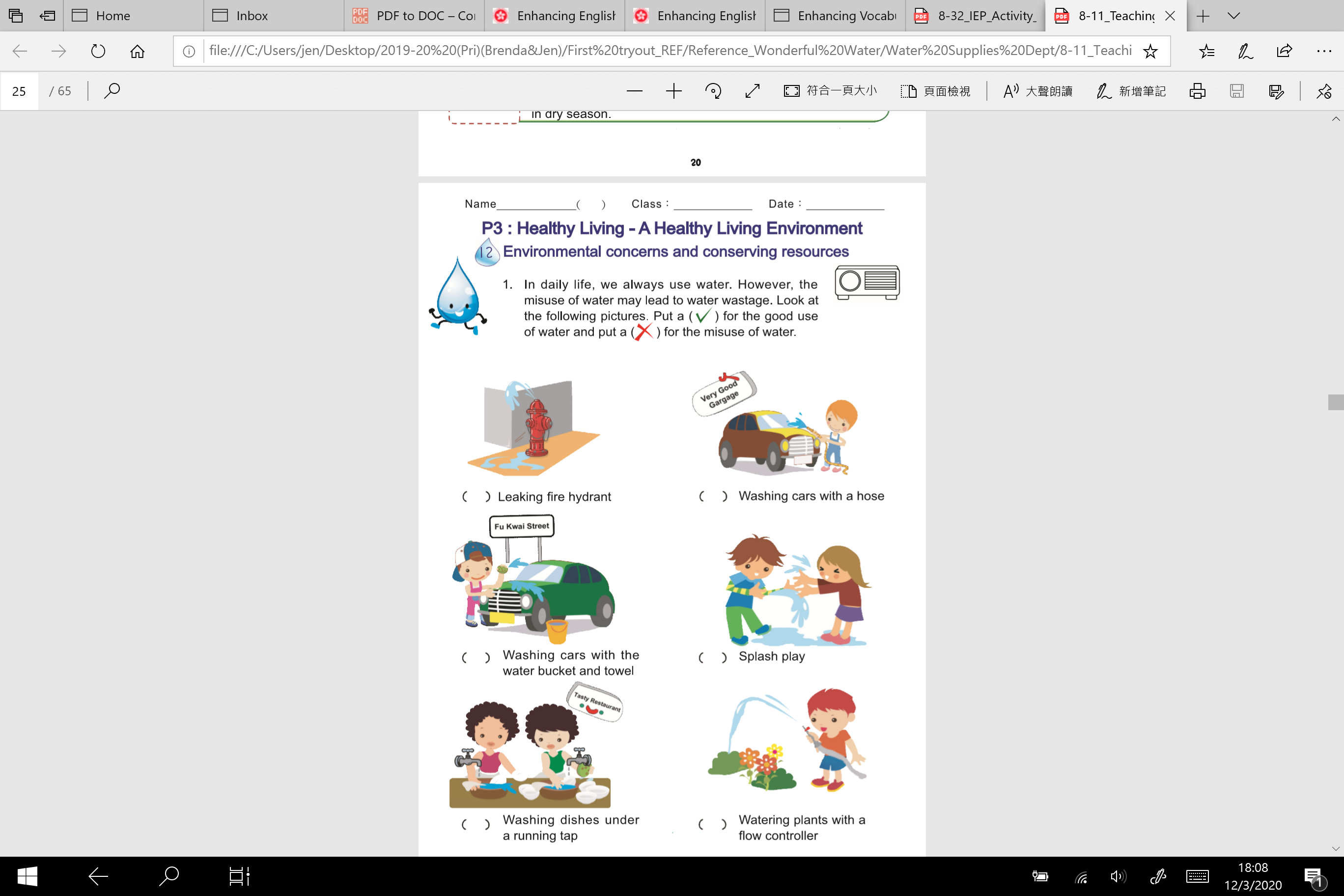 (Source: Teaching Kit Primary 1-6, Cherish Water Campus” Integrated Education Programme (IEP), https://www.wsd.gov.hk/filemanager/en/share/iep/8-11_Teaching_Kit_Student_e_a.pdf)  Part 4   Water saving tips Can you think of other ways to save water? Suggest two tips. Draw a picture and write a sentence about each of the tips. Water saving tip 1: __________________________________________________________Water saving tip 2: __________________________________________________________Suggested answers: turn off the water tap when washing hands, reuse water, use water-saving washing machines and water taps    Water is an essential part of life. Without it, all living beings and plants would die. Most of the earth’s water comes from the rain that falls on it. But how does the rain come to fall? Most rain starts from the earth’s vast oceans which cover approximately 70% of its surface. As they lie there, these oceans are constantly warmed by the rays of the sun. This causes the water to rise or evaporate into the air. At this stage, the water is known as water vapour. It is like steam rising into the air but it is invisible to the human eye.    As the water vapour rises into the air, it eventually reaches cooler air. The cooler air puts pressure on the water vapour and this causes condensation to occur. This is when water vapour turns into water droplets and this is visible to the human eye.    The water droplets then join together to form clouds. They are pushed together by wind and other atmospheric pressures.    Rain then falls. This is called precipitation. Precipitation is the water droplets falling from the clouds. Some clouds are light and puffy while some are dark and heavy. The dark or black clouds contain many more water droplets than the white clouds and they are generally the cause of heavy rainfalls.    The rain that falls eventually flows into the oceans again from mountains and rivers and the rain cycle continues.    This is how rain comes to fall enabling life to carry on. Imagine what the world would be like if suddenly there was no rain.What is the passage about? How things growHow the rain fallsWhat the world would be like without rain How important water is to our lifeAccording to the passage, why is water an essential part of life? We need to drink it.Things would die without it.We need to swim in it.The oceans need it. What covers 30% of the earth’s surface?OceansRiversMountainsLand What is the form of water when it rises into the air? steamwater dropletsrainwater vapour a) Can people see water rising or evaporating into the air?   No. b) Write down the sentence that gives you this information.   “It is like steam rising into the air but it is invisible to the human eye.”Why does water vapour turn into water droplets? It is because of ____________________________. the strong pressure from cooler airthe sun’s rays hitting the waterthe force of atmospheric pressuresthe force of black cloudsWhich stage of the rain cycle is covered in paragraph 4?Forming cloudsEvaporationPrecipitationCondensation Show the correct order in the water cycle by putting 1, 2, 3 or 4 in the boxes provided.The first one has been done for you. Forming clouds [3]Evaporation [1]Precipitation [4]Condensation [2]In paragraph 1, find the word that means ‘important’. Essential In paragraph 1, find the word that means ‘very big’.Vast